Le gouvernement veut nous faire travailler jusqu’à 65, 66 voir 67 ans !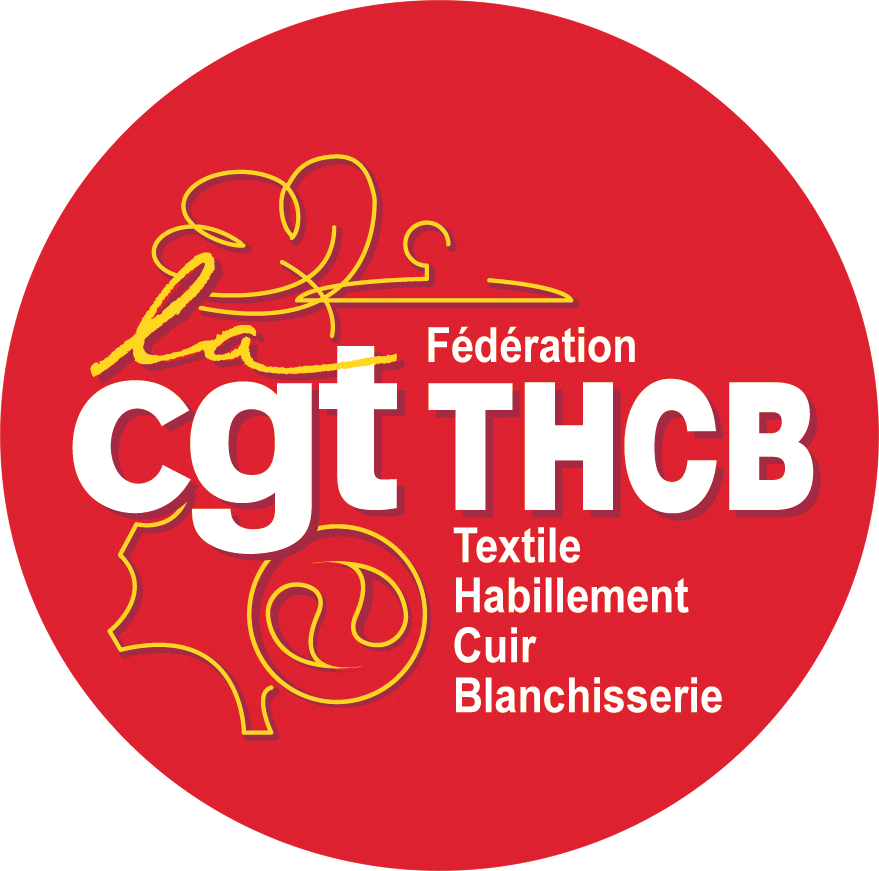 Pour qu’il recule :Participons aux grèves et manifestationsLes tracts d’informations, réunions, grèves et manifestations ont déjà permis :=> de devenir majoritaire dans la population malgré le matraquage médiatique, avec le soutien important de la mobilisation et le refus massif du projet. 
=> de gagner des dérogations pour de nombreuses professions (dernièrement les pompiers) et de faire reculer la date d’application de retraite par point de 1963 à 1975 pour tous les salarié.e.sMême le conseil d’Etat a critiqué le projet de loi allant jusqu’à dire que la retraite à taux plein serait proche de 65 ou 66 ans !C’est mathématique : si les anciens travaillent plus longtemps il y aura des centaines de milliers de chômeurs en plus !
Nous avons obligé le gouvernement à dévoiler son vrai projet => Nous faire travailler plus longtemps en reculant l’âge de départ à la retraite à 65, 66 ans voir plus, au lieu de revenir à la retraite à 60 ans.=> Nous faire gagner moins en prenant toute notre carrière, nos pires années de chômage et de très bas salaires au lieu de garder les 25 meilleures qui éliminent les périodes difficiles, et qu’il n’y ait pas de retraite en dessous du SMIC.La CGT a des propositions chiffrées : 
Fin des exonérations de cotisations employeurs sans contrepartie. Augmentation de 0,2%/an de la cotisation retraite. Créer une cotisation sociale sur les revenus financiers. Garantir l’égalité salariale femme-homme…Stop aux fake news : Age pivot, 1000 €, petits boulots, ou faux simulateurs…Leur valeur du point retraite sera aléatoire. Leur règle d’Or de plafonner les retraites à 14% du Produit Intérieur Brut fera baisser les pensionsDepuis décembre la mobilisation unitaire est énorme par sa durée et sa diversité. 
Contre les tentatives de divisions du gouvernement et du Medef, notre force c’est aussi la solidarité intergénérationnelle et interprofessionnelle.Nous ne tomberons pas dans le piège de la division. Leurs reculs sont nos victoires.
Pour nous, comme pour nos enfants :Pas une année de plus, pas un Euro de moins 
= non à leur projet de retraite individuelle par pointGREVE ET MANIFESTATION,
POUR MAINTENIR LA PRESSION : 
Jeudi 6 FEVRIER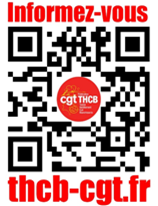 Début du débat en commission parlementaire